ГОУ ЯО «Рязанцевская школа – интернат»Социальная акция «Дети-детям»: «Сделай сказку своими руками»мастер – классподелки из бросового материалаИгрушки к сказке «Теремок»                                                       Воспитатель:  I квалификационной  категории       Шеманаева И. А. 10 марта 2018 годаВ рамках  областной социальной акции «Дети-детям»: «Сделай сказку своими руками» в государственном общеобразовательном учреждении Ярославской области «Рязанцевская школа-интернат» 10 марта 2017 года проводилось занятие «Игрушки к сказке «Теремок». Занятие посвящено теме вторичной переработки отходов — значимый шаг на пути формирования экологической ответственности по отношению к решению мусорной проблемы у детей и молодёжи.Мероприятие подготовила и провела для воспитанников школы-интерната воспитатель I квалификационной категории ГОУ ЯО «Рязанцевская школа-интернат» Шеманаева Ирина Алексеевна.Занятие направлено для детей среднего и младшего школьного возраста (7-12 лет). Цель: Содействовать формированию экологической  культуры школьников через творческие формы работы. Изготовление игрушек с использованием бросового материала. Задачи:- закрепить полученные на уроке знания на практике благодаря участиюшкольников в творческом занятии, на котором они своими руками изготовятиз вторсырья полезные вещи;- обучать детей приёмам работы сбросовым материалом;-развивать творческие способности, художественный, эстетический вкус, образное мышление, мелкую моторику.Раздаточный материал:  туалетная втулка, цветная бумага, фломастеры, клей, ножницы, шаблоны деталей игрушек, простой карандаш.Организационный моментВоспитатель. Какая красивая коробочка интересно,  что в  ней? (пытается открыть,  но она не открывается) может сказка.     Сказка спряталась в загадку.      Ну, попробуй отгадать.      Если верно будет отгадка      Сказка к нам придёт опять!1.Маленький шарик под лавкой шарит? (мышка).2.Летом в болоте вы её найдёте. Зелёная  квакушка, кто это? (лягушка).3.Мчится без оглядки, лишь сверкают пятки.  Живо отгадай-ка  кто же это? (зайка).4.Кто зимой холодной  ходит злой, голодный? (волк).5.Хитрая плутовка, рыжая головка хвост пушистый – краса!  Как зовут её? (лиса).6.Зимой спит – летом ульи ворошит? (медведь).    После каждой отгаданной загадки показываю детям игрушку.Молодцы дети! Все загадки отгадали. Вот сколько игрушек подарила нам волшебная коробочка! Ребята, а кто догадался из какой сказки эти животные? Правильно,«Теремок».Ребята, а хотите попробовать своими руками сделать эти игрушки.Ход занятия.Игрушка – один из самых древних видов декоративно – прикладного искусства, украшающего наш быт, радующего нам глаз.Несомненно, любую игрушку можно купить. Но так приятно смастерить что – то самому. Изготовление игрушки даёт вам возможность открыть в себе новые таланты. Ребята, что вы видите на картинке? (коробки, бутылки, баночки, рулон от туалетной бумаги). Как это всё можно назвать одним словом?  (бросовый материал).Часто это всё выбрасывается в мусорный контейнер, тем самым засоряет природу, наносит ей вред.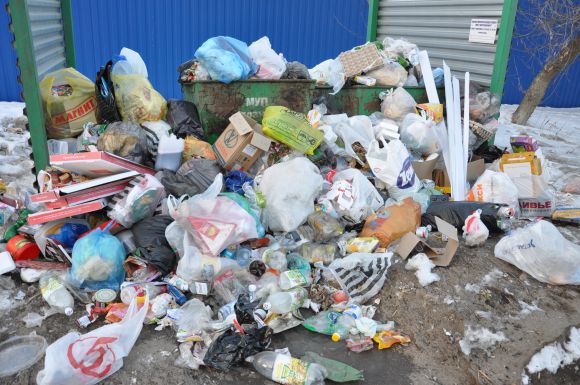 На нашей планете живёт 7 миллиардов человек. Представляете, сколько они используют вещей! А ведь любая сделанная вещь рано или поздно превращается в мусор. Мы производим, используем и выбрасываем, снова производим, используем и выбрасываем.Люди любят отдыхать. Здорово устроить пикник, покушать и поиграть на свежем воздухе рядом с водой. К сожалению, следы пребывания человека ещё долго остаются в природе и превращают красивое место в неприятное и опасное. Наверняка вы тоже видели такие места.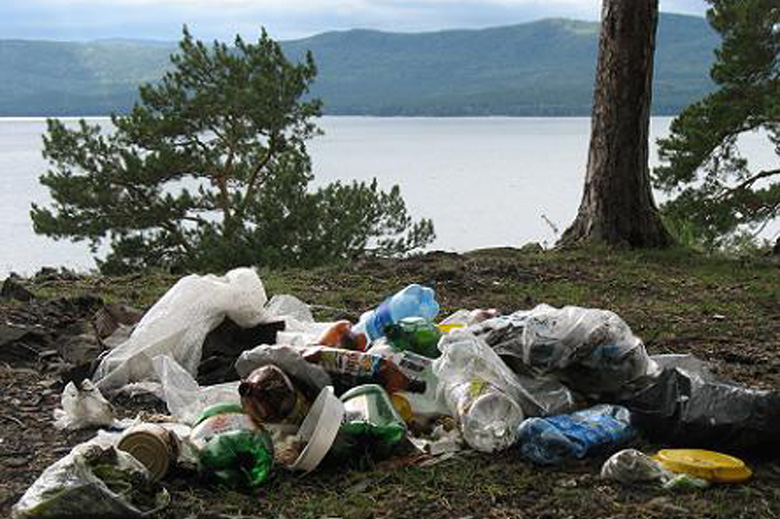 Ненужные вещи отправляют на свалки. Оказывается, и от них загрязняется вода, так как опасные вещества вместе с каплями дождя просачиваются в грунтовые воды (подземные реки) и уносятся в большие водоёмы.А что можно сделать из  этого мусора? (поделки).Сегодня мы с вами будем делать поделки из туалетной втулки.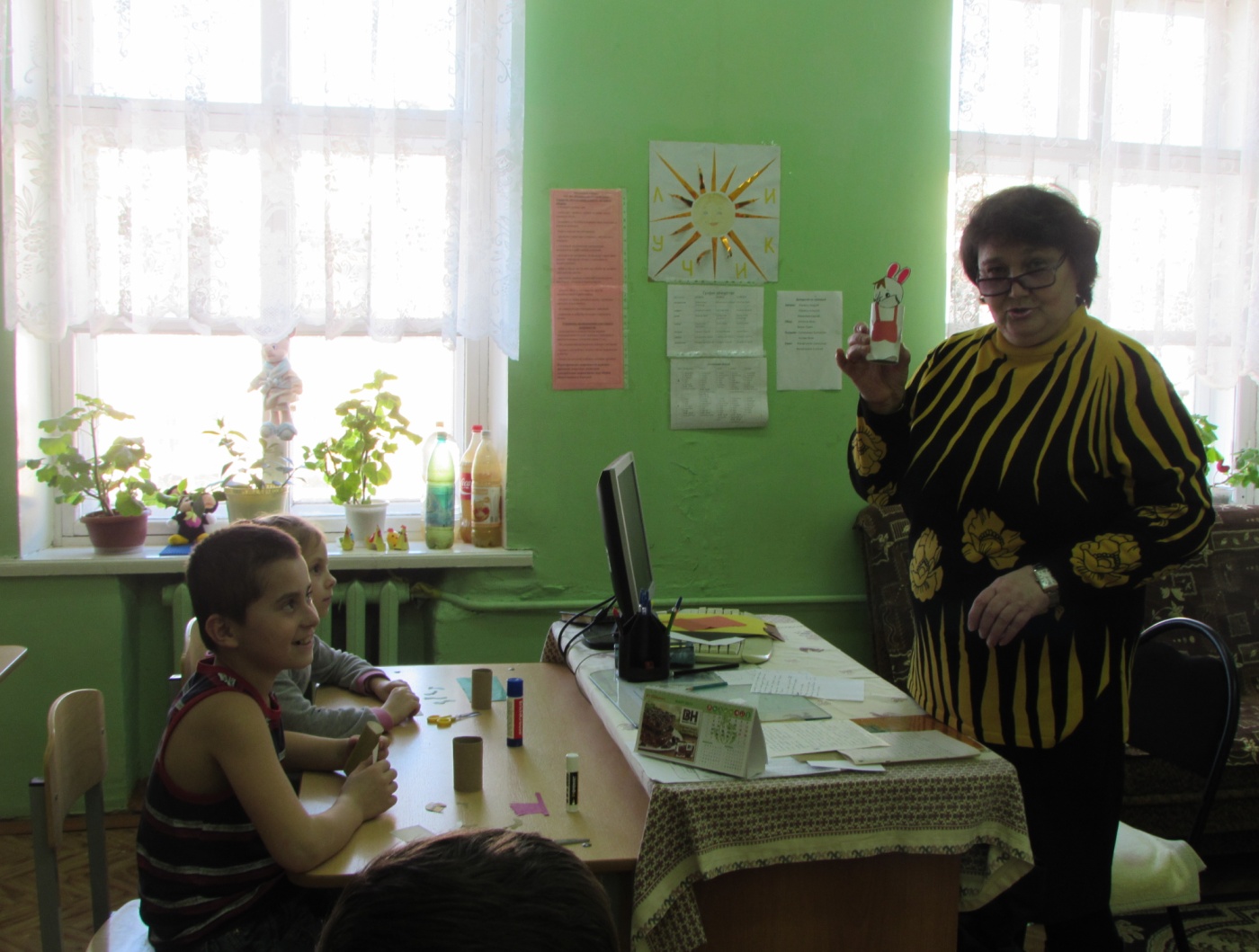 Схема.1.Из цветной бумаги вырезаем полоску соответствующую размеру рулона и цвету вашего персонажа.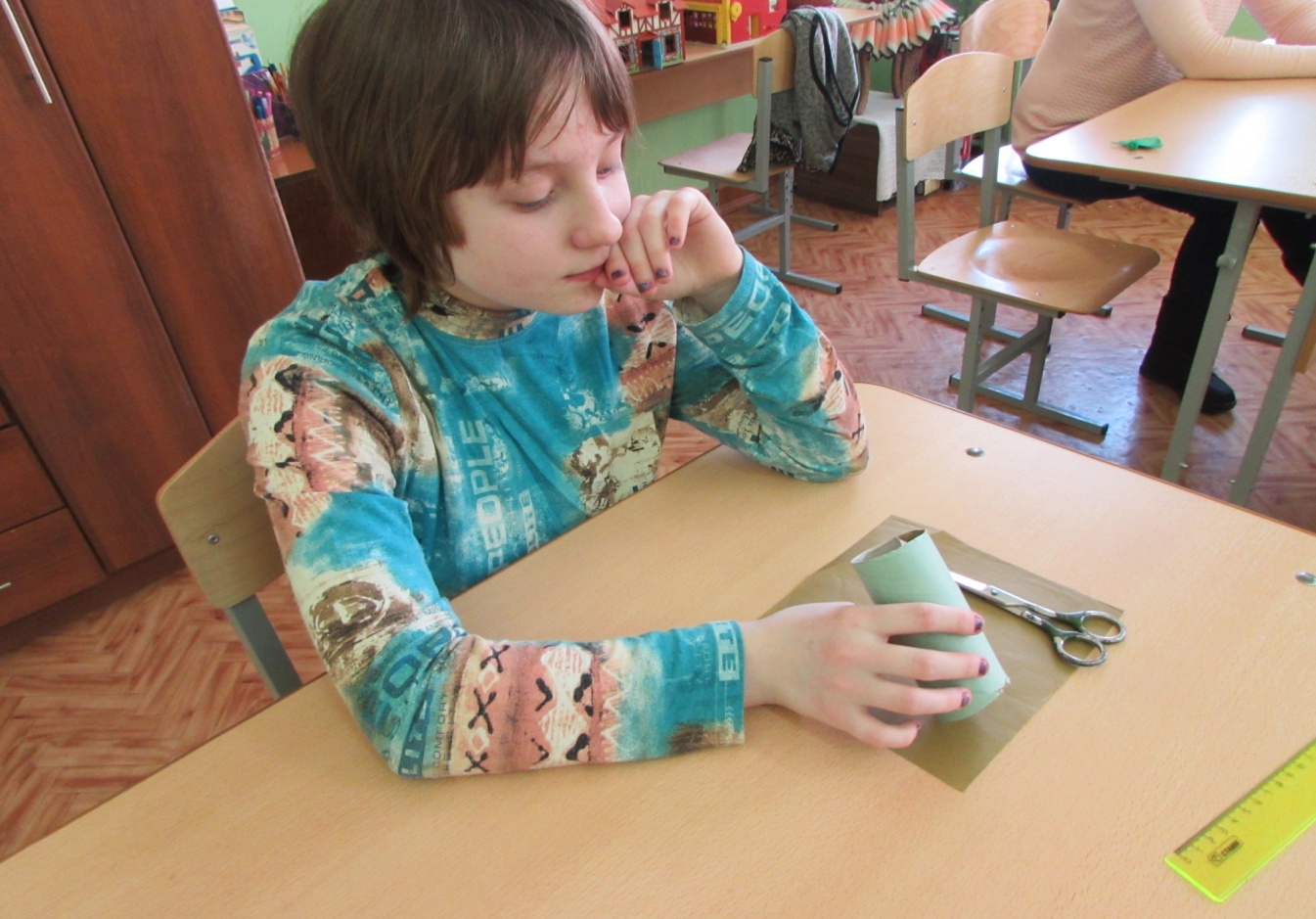 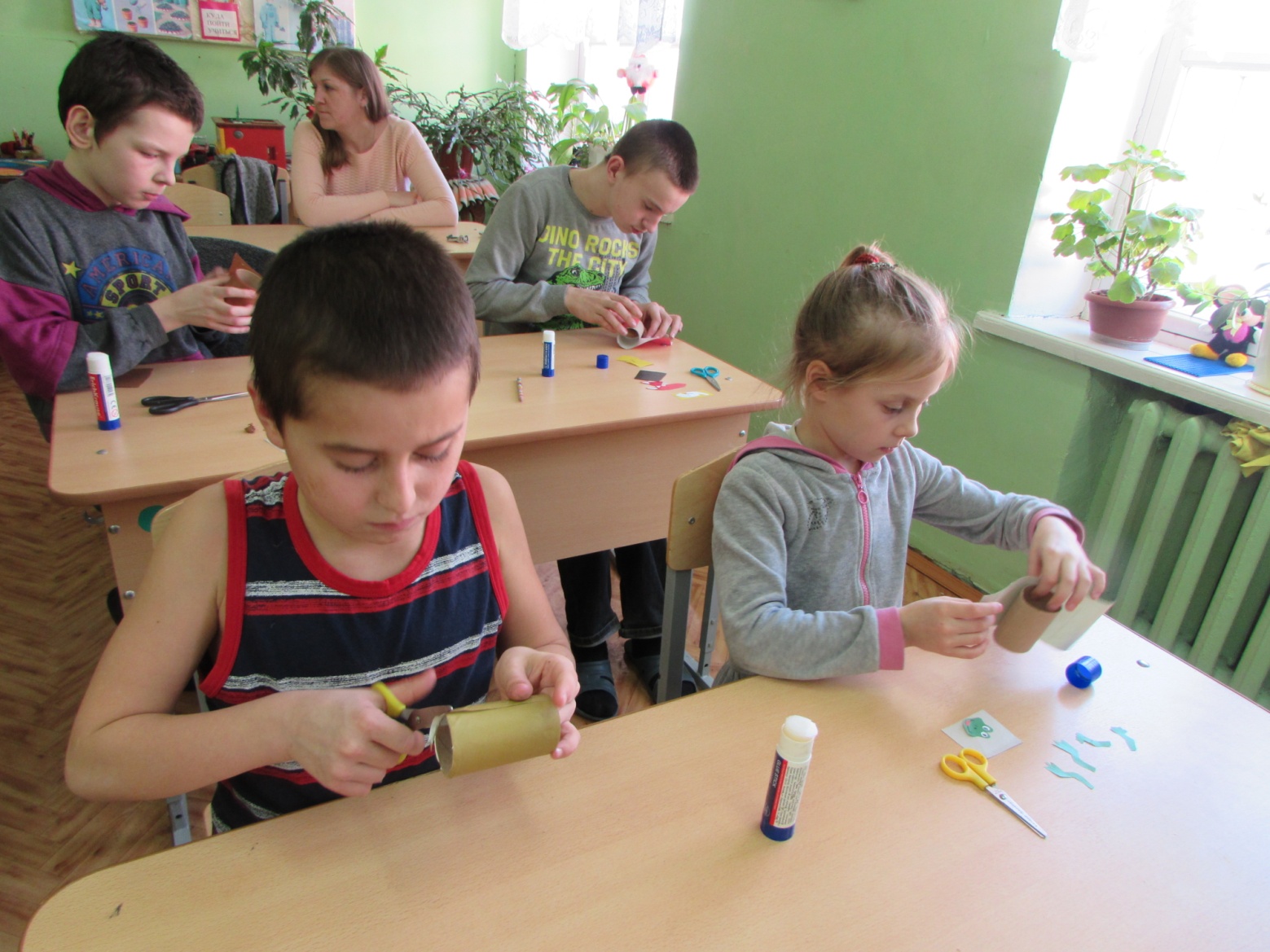 2.Обклеиваем им рулон.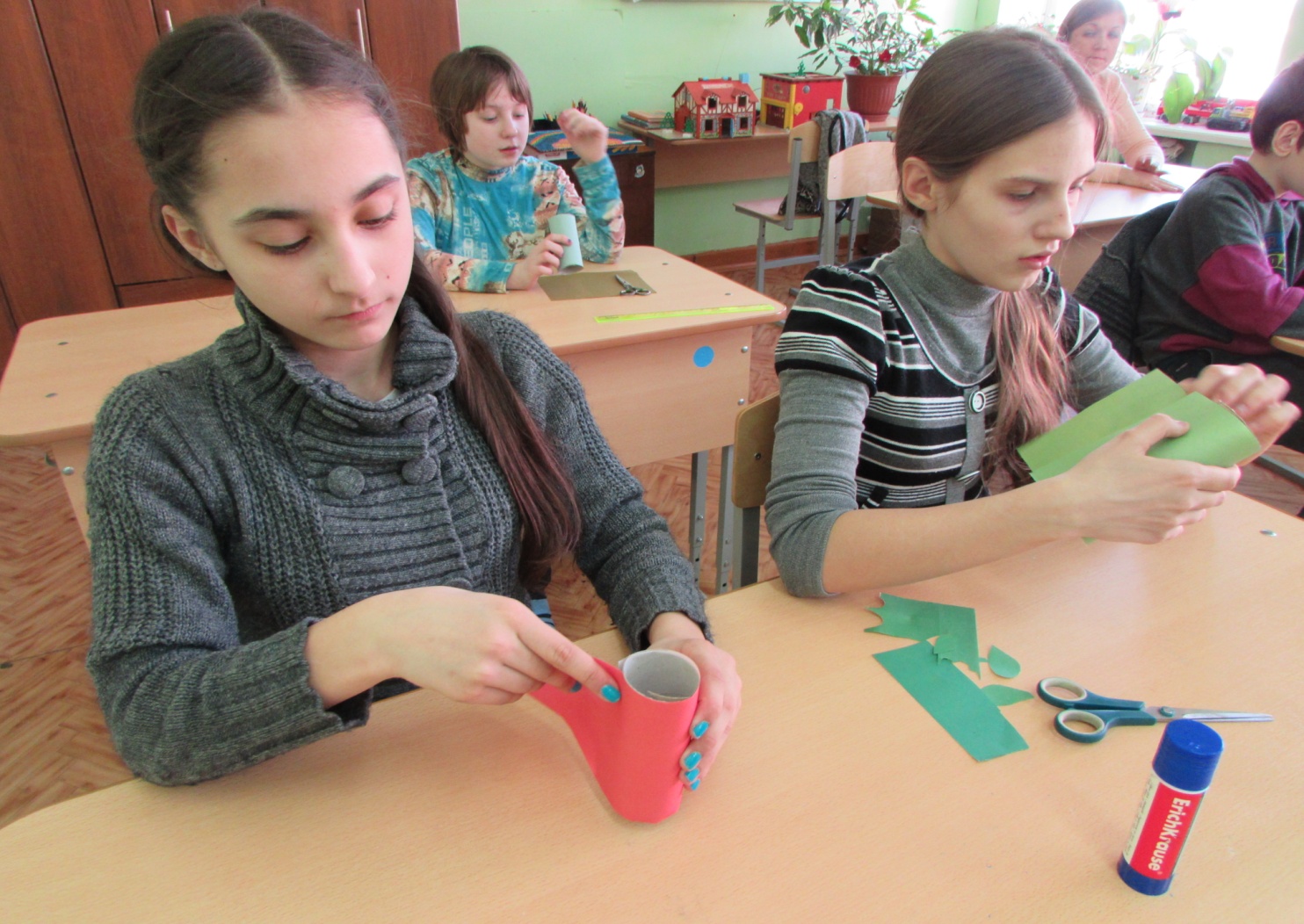 3.Вырезаем, рисуем мордочку, приклеиваем к рулону.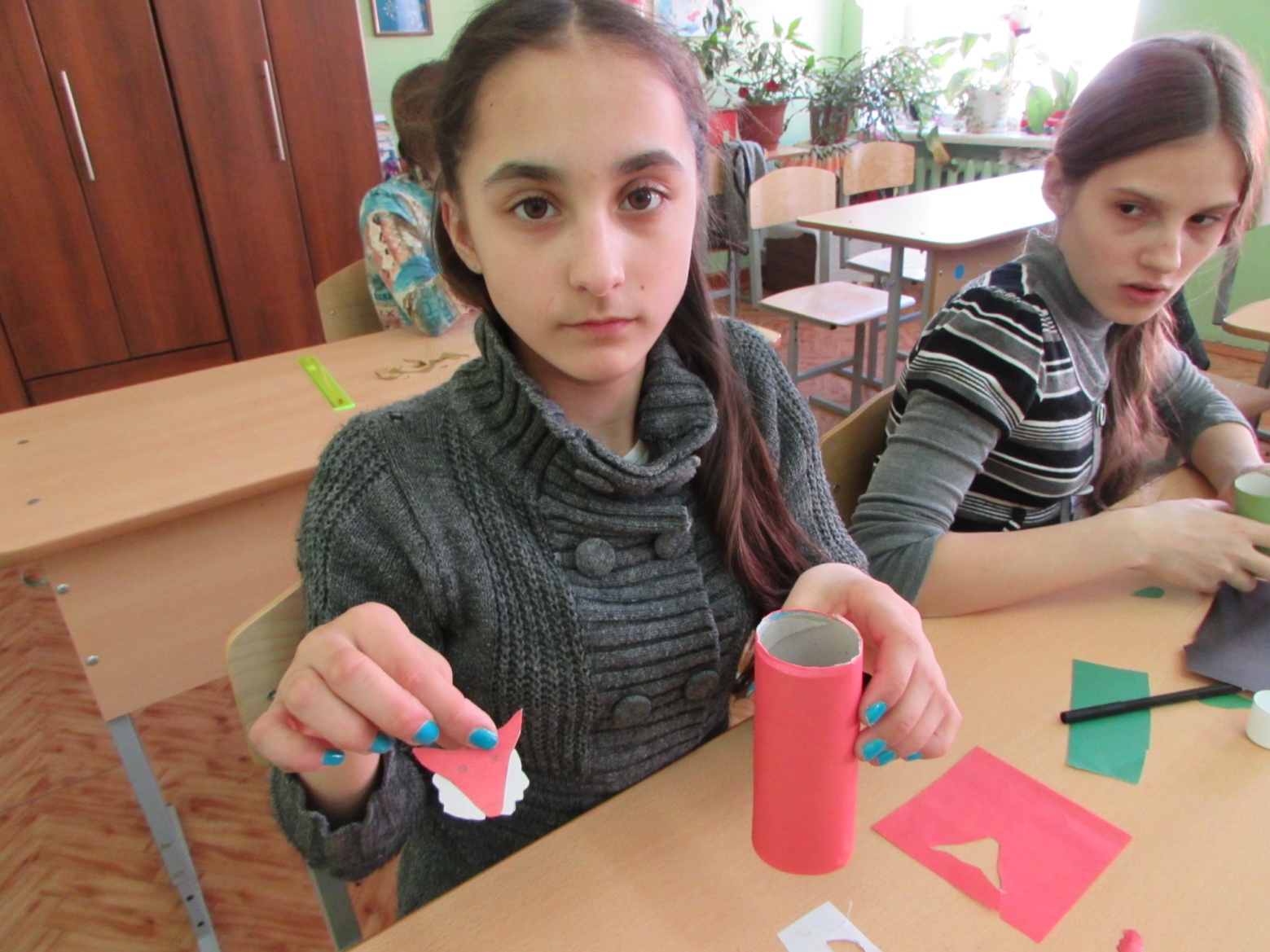 4.По шаблонам вырезаем лапки и приклеиваем их.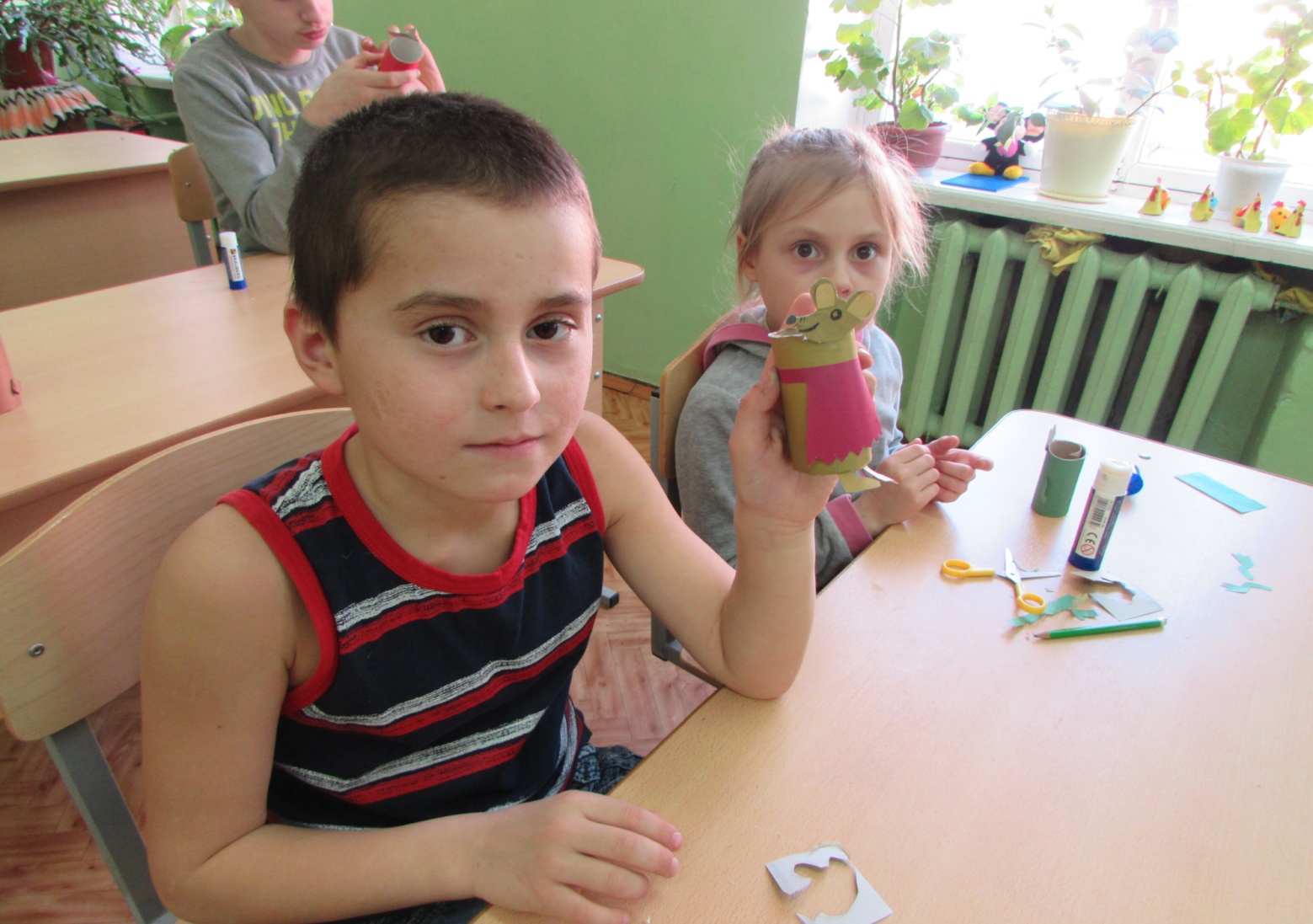 5.Вырезаем хвостик и приклеиваем к рулону.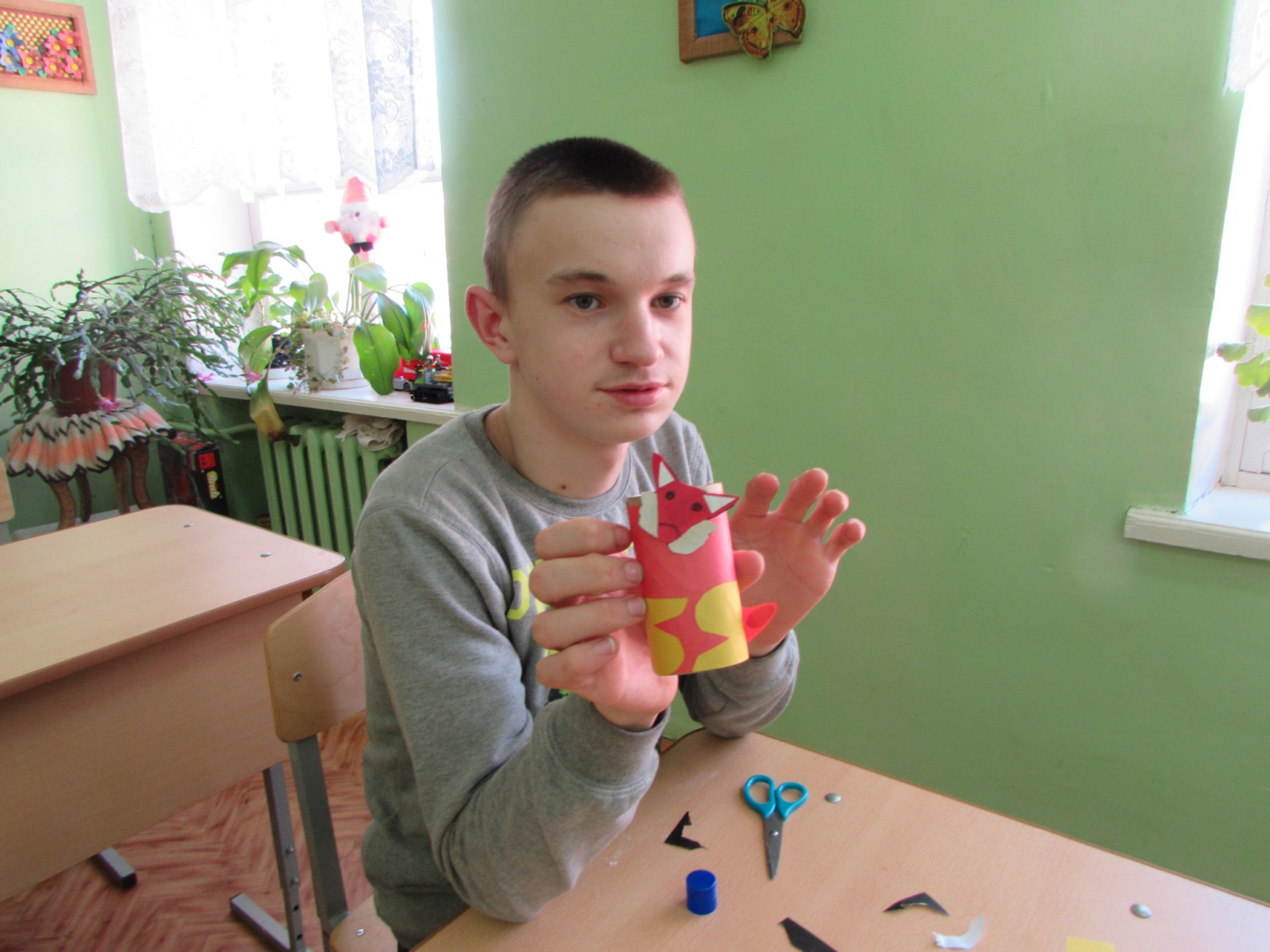 6.Можно украсить игрушку одеждой.   Давайте вспомним правила ТБ с ножницами:1.Передавать кольцами вперёд.2.Не держать ножницы остриём вверх.3.Резать материал на виду.И так приступаем к работе.Мышка – норушка. Первооткрыватель теремка.  Рисуем и вырезаем  голову в профиль,  вырезаем лапки и длинный хвост. Лягушка – квакушка. Обклеиваем рулон зелёной бумагой. Из зелёного картона делаем голову, по шаблону вырезаем лапки.Зайчик – побегайчик.  Для него  берём рулон, отрезаем немного, чтобы  соблюсти пропорции (меньше лисы и волка, но больше лягушки и мышки) обклеиваем рулон белой бумагой. Из картона вырезаем голову с ушами, лапы. Хвостик будет маленький комочек ватки.Лисичка – сестричка. Для этого персонажа обклеиваем рулон красной бумагой  и  так же как и всем из картона вырезаем недостающие части тела.Волчок – серый бочок. Вырезаем из серого картона голову, лапы, хвост. Голову волка  как и мышки тоже делаем в профиль.Ну и  наконец важная фигура – мишка косолапый. Обклеиваем большой рулон коричневой бумагой, из картона вырезаем голову, лапы и маленький хвостик.Оказываю помощь тем, кто затрудняется.ФизкультминуткаПо тропинке мы пойдём,В сказку дверку отопрём.Вот у дома на опушкеДружно прыгают лягушки.Тут живёт большой медведь.Тише, тише, не шуметь!Логическое упражнение- ребята, в сказке все звери жили дружно. А на самом деле могли в одном месте встретиться все герои этой сказки? (ответы детей).Словесная игра. «Кто где живёт?»-   Скажите  какой домик у мышки? – Норка.- Где живёт лягушка? – В болоте, в пруду.- Где домик у зайца? – Под кустом.- Какой домик у лисы?  - Нора.- А какой домик у волка? – Логово.- Как называется дом у медведя? – Берлога. Итог занятия.Молодцы, все  вы сегодня были активными, внимательными и сообразительными и поделки ваши  получились выразительные, красочные, изготовлены с любовью. Что мы сделаем с этими игрушками, (подарим первоклассникам). Спасибо за хорошую работу.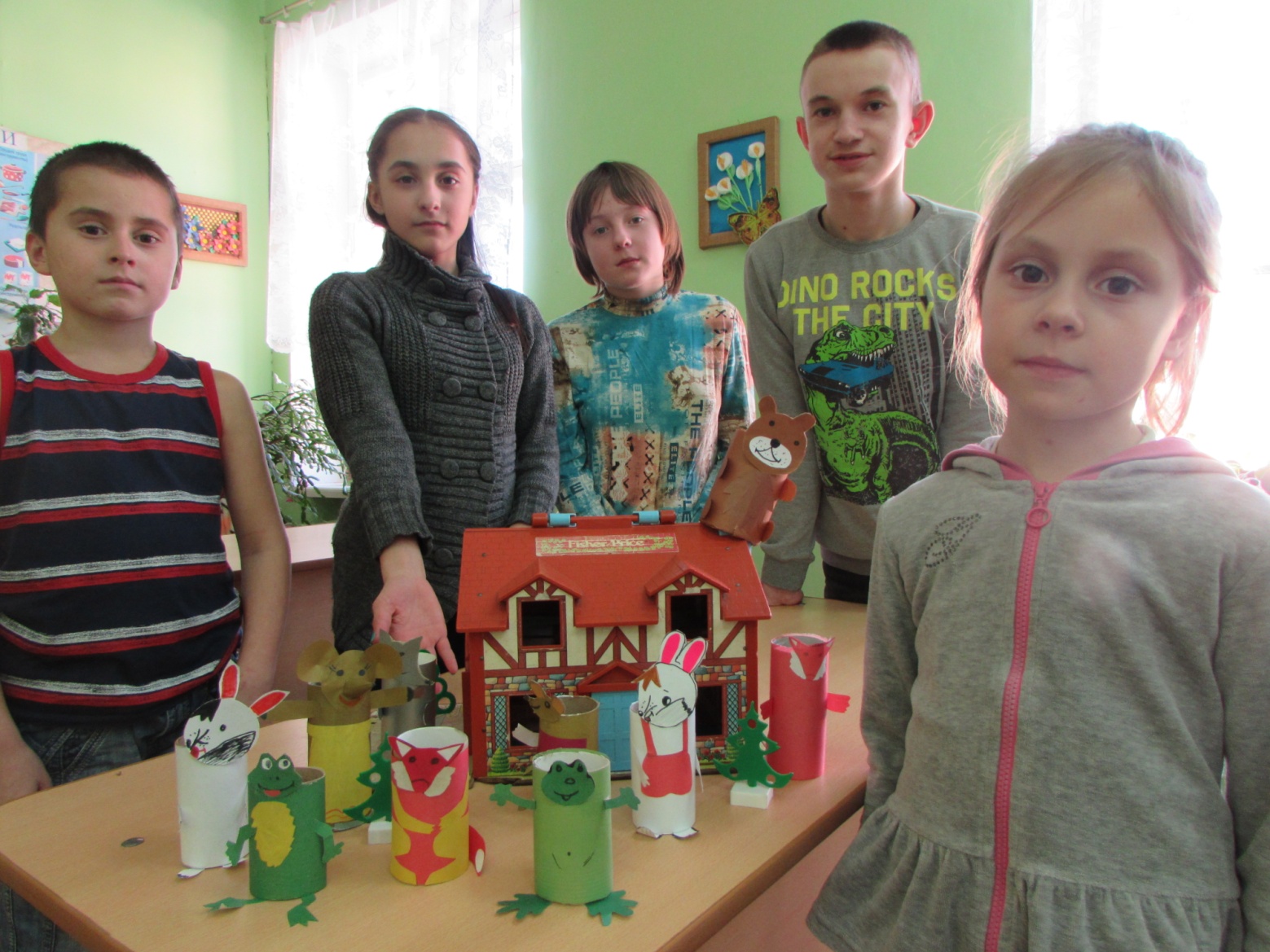 